ESTIMADOS/AS:PARA OBTENER LA CREDENCIAL VIRTUAL SOLICITAMOS SEGUIR EL SIGUIENTE INSTRUCTIVO, LA MISMA REEMPLAZA LA CREDENCIAL PLÁSTICA Y PUEDE SER UTILIZADA EN TODOS LOS PRESTADOSRES ADHERIDOS A UNION PERSONAL. -(DESCARGAR LA APP DESDE GOOGLE PLAY SI POSEE ANDROID O APLE STORE SI POSEE IPHONE)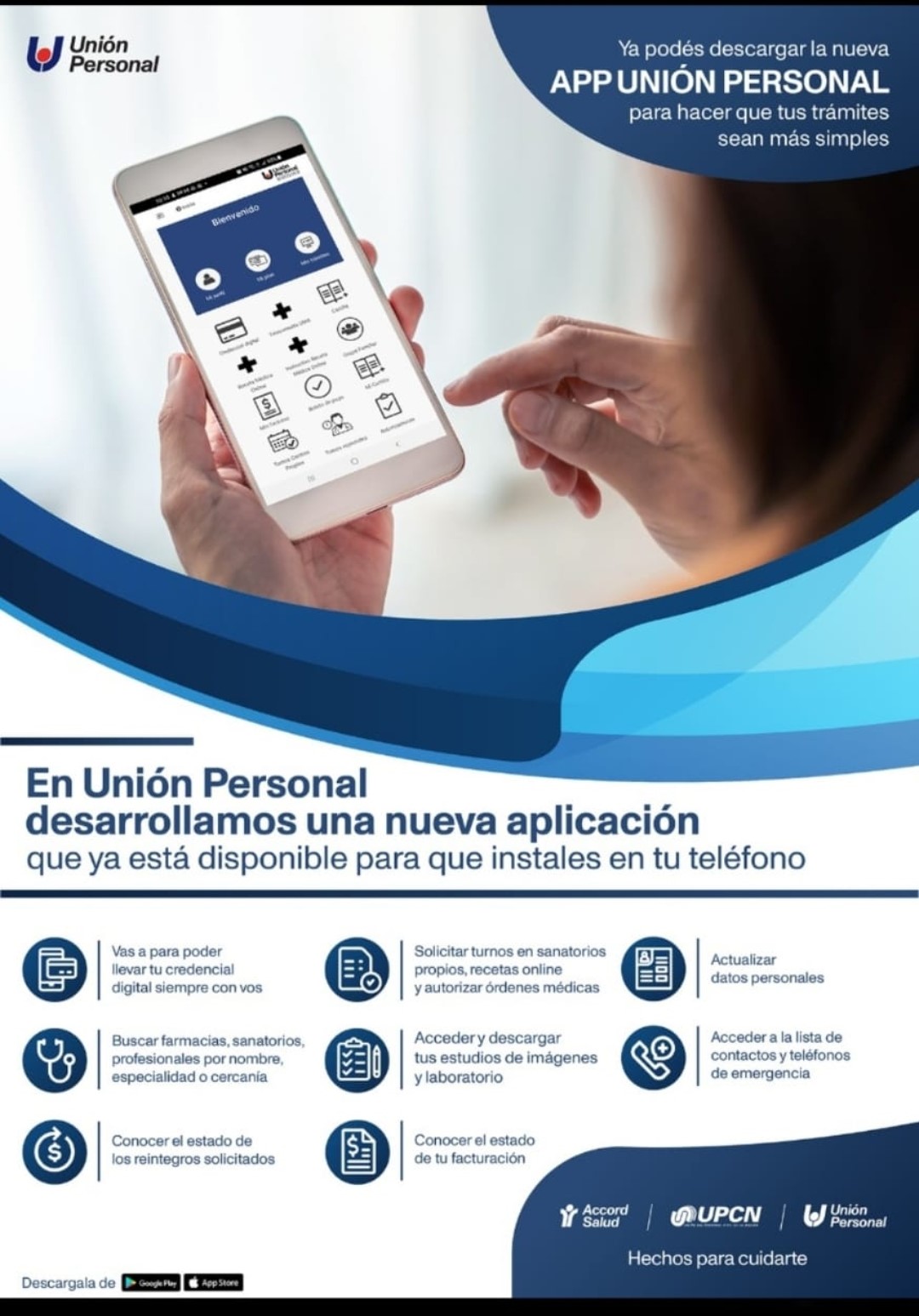 SI ES LA PRIMERA VEZ QUE POSEE UNION PERSONAL DEBE REGISTRARSE SINO, SIMPLEMENTE VA A INGRESAR CON SU DNI Y CLAVE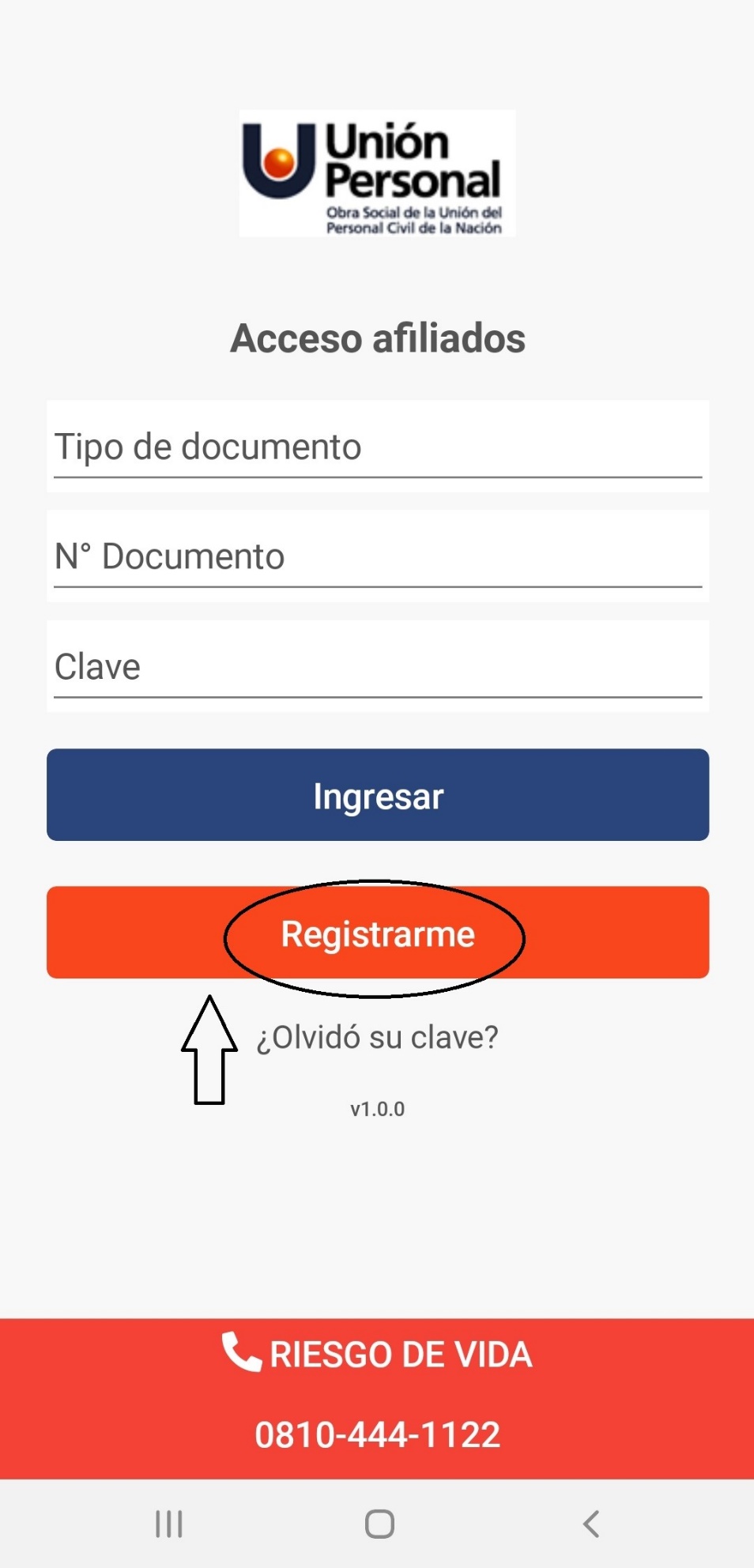 SI YA POSEE LA CREDENCIAL PLÁSTICA Y DESEA REGISTRARSE EN LA WEB, INGRESAR SOLAMENTE LOS PRIMEROS 10 DIGITOS (SI NO, COLOCAR LOS QUE SE INDICARON EN EL MAIL)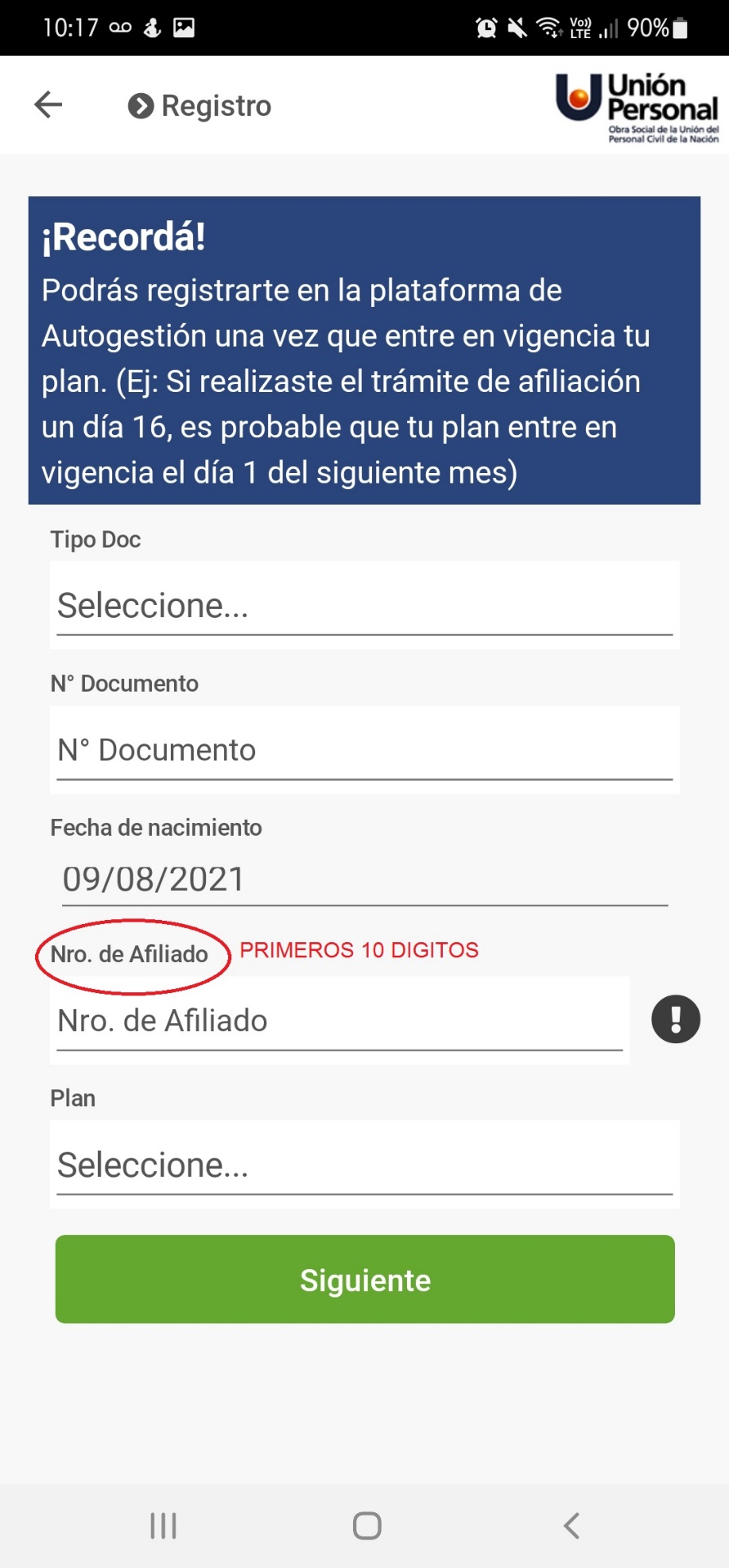 UNA VEZ REGISTRADO, PUEDE ACCEDER A TODAS SUS CONSULTAS Y A LA CREDENCIAL DIGITAL. PARA OBTENER LA DE UN FAMILIAR DEBE SELECCIONAR GRUPO FAMILIAR, INICIAR Y SELECCIONAR CREDENCIAL DIGITAL.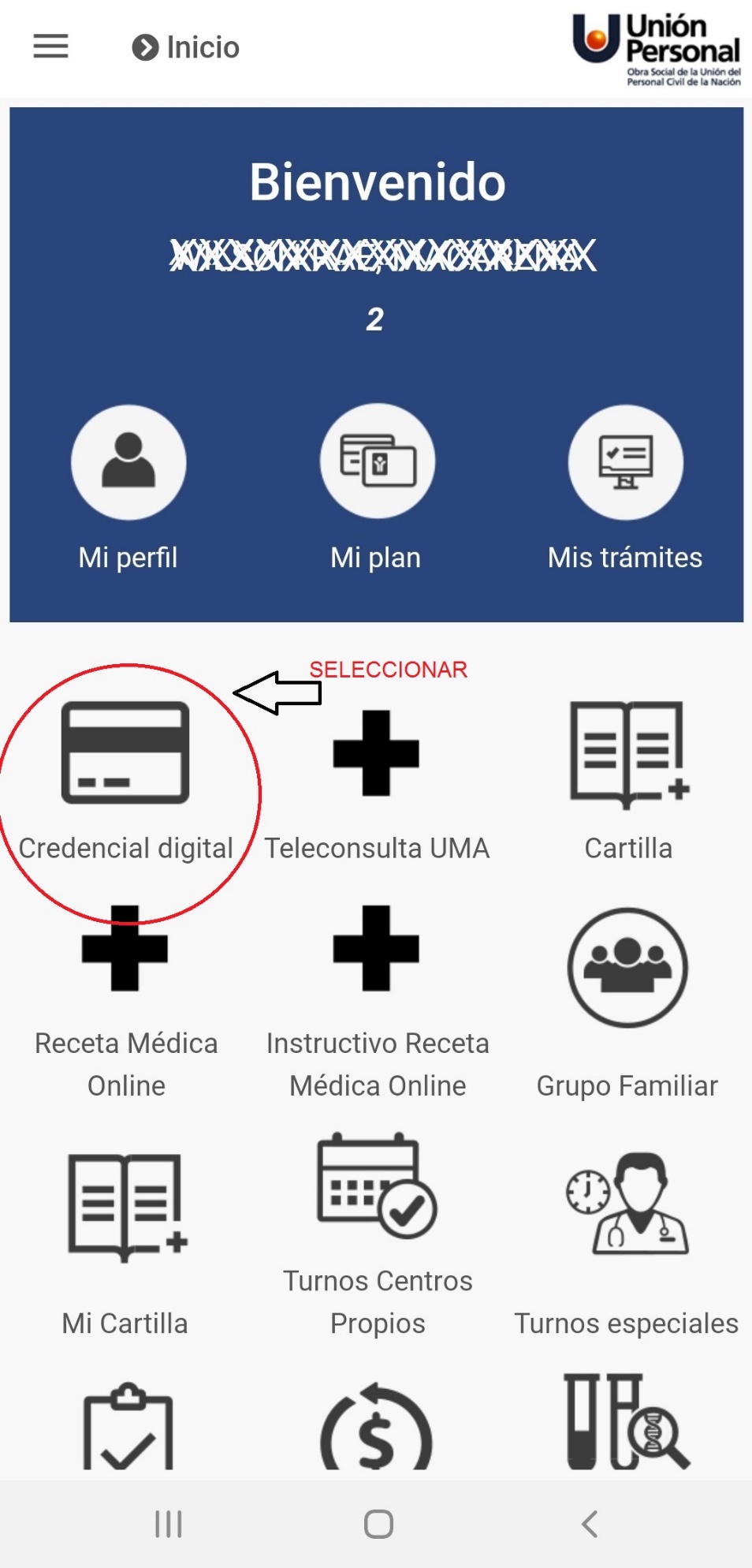 EJEMPLO: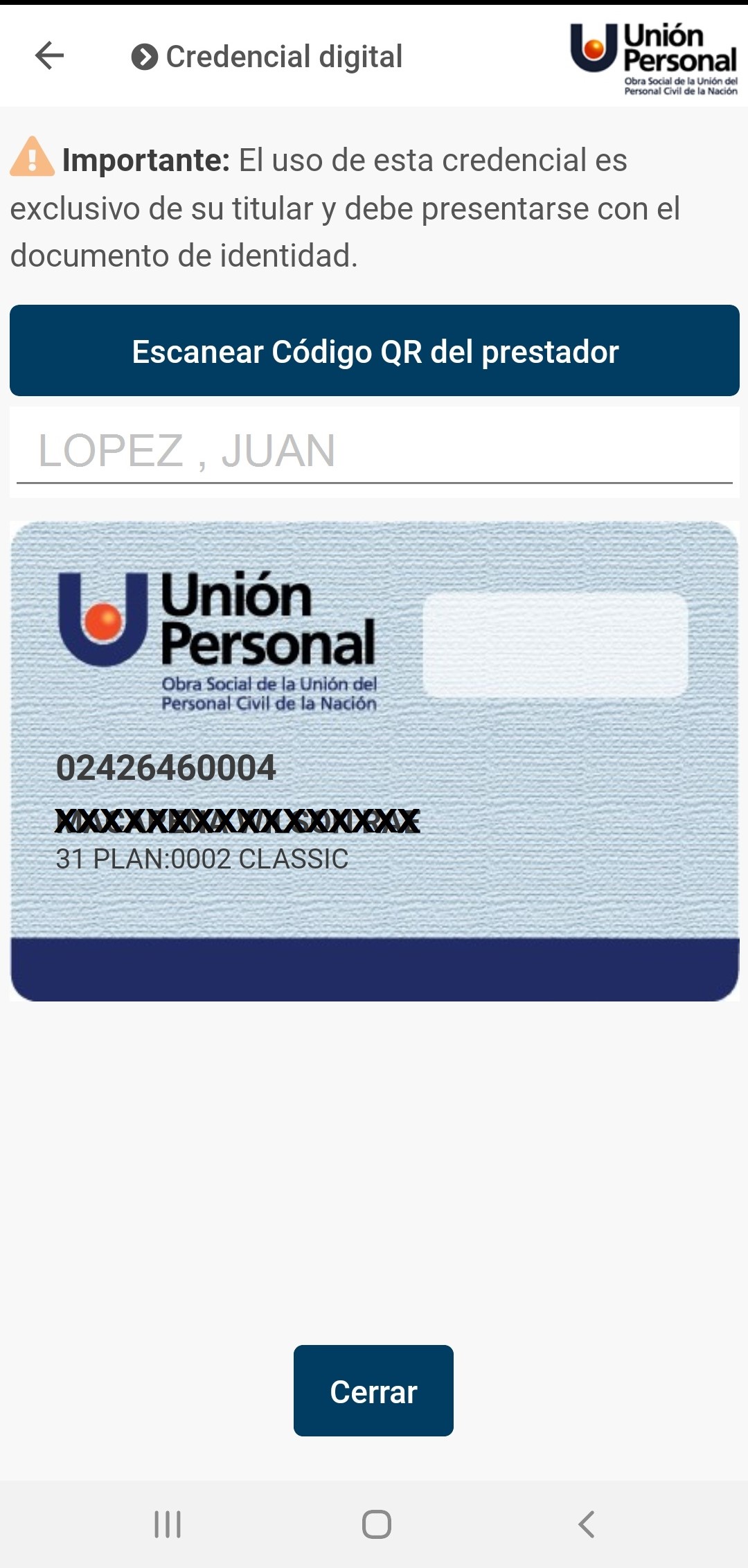 